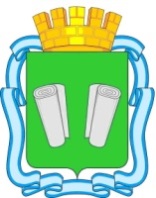 Администрация городского округа Кинешма155800, Ивановская область, г. Кинешма, ул. им.Фрунзе, д. 4. Тел. (49331) 5-30-50 Тел./факс (49331) 5-30-86   e-mail: mail@admkineshma.ruИтоговый документ публичных слушаний по вопросу обсуждения проекта решения городской Думы городского округа Кинешма «Об исполнении бюджета городского округа Кинешма за 2022 год»Публичные слушания назначены постановлением главы городского округа Кинешма от 28.04.2023  № 3-пг  «О проведении публичных слушаний по обсуждению проекта решения городской Думы городского округа Кинешма «Об исполнении бюджета городского округа Кинешма за 2022 год».Дата, время и место проведения: 18.05.2023 года в 11.00 часов в актовом зале администрации городского округа Кинешма (г. Кинешма ул. им. Фрунзе, д. 4) Количество зарегистрированных участников публичных слушаний: 47 человек.Председатель публичных слушаний 			      О.Е. МозенковВедущий публичных слушаний 				      Е.Э. МасловаСекретарь публичных слушаний 			       М.А. РодькинаСогласовано:Исполняющий обязанности начальника финансового управления администрации городского округа Кинешма Л.Ю. ВолковаN п/пУчастник публичных слушанийПредложения участника публичных слушанийДата внесения предложенияКоличество голосов участников публичных слушаний ("за" или "против" предложения)Итоги рассмотрения(рекомендации организатора публичных слушаний)1234561Волкова Любовь Юрьевна, исполняющий обязанности начальника финансового управления администрации городского округа Кинешма Обсудить проект решения городской Думы городского округа Кинешма «Об исполнении бюджета городского округа Кинешма за 2022 год18.05.2023За – 47 человек1.Одобрить проект решения городской Думы городского округа Кинешма «Об исполнении бюджета городского округа Кинешма за 2022 год»2.Направить итоговый документ и протокол публичных слушаний в городскую Думу городского округа Кинешма.3.Опубликовать итоговый документ в официальном источнике опубликования муниципальных правовых актов городского округа Кинешма «Вестник органов местного самоуправления городского округа Кинешма в установленные сроки